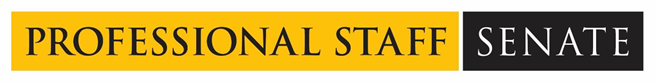 Professional Staff Senate Meeting MinutesThursday, July 14, 20222:30 – 4:30 p.m. – VirtualIn Attendance: LinkNon-Officer Staff In Attendance: Dennis CuddyLand Acknowledgement UMBC was established upon the land of the Piscataway and Susquehannock peoples. Over time, citizens of many more Indigenous nations have come to reside in this region. We humbly offer our respect to all past, present, and future Indigenous people connected to this place. 2:35 p.m.	Call to Order  Approve July’s Meeting Agenda 	 Approve June’s Meeting Minutes 2:45 p.m. 	Ryan Sheldon, Center for Global EngagementNeeds two in-home hosts for Azerbaijan visiting professionalsRyan is from the English Language Institute (ELI), sheldo1@umbc.edu Primary mission: intensive English program for future UMBC students who need additional support in language developmentGroup of professionals from Azerbaijan arriving next week and their charge is educational and employment opportunities Because of the style of grant that this is, there is no stipend for hosting. Hosts will house these students, including weekends, and should plan to take them out on the weekend. Hosts are expected to provide breakfast and dinner for these studentsBasic pickup and drop off at 9 a.m. and 5 p.m. for the week that they are doing the program There will be additional opportunities to host later this year3:00 p.m.	ElectionsPresident - Jess WyattVice President - Ray SoellnerTreasurer - Cael MulcahyCo-Secretary - Bryan BarnesCo-Secretary - Simon ReillyCommunications Officer – Ally HeppAll positions running unopposed and elected3:30 p.m.	Committee Selections – Fill out THIS FORMAssignments will be distributed by August 4, 20223:40 p.m.	PSS Internal Communications PracticesSmall group discussions, email Jess with discussion notes4:00 p.m.	Bless Mission/Vision StatementVision Statement - Approved
The Professional Staff Senate (PSS) plays an integral role in the advancement of UMBC’s mission by making UMBC a great place to learn, work and grow as global citizens. Through the advocacy of Staff at UMBC, we provide the support that Students, Faculty, and Staff need to thrive in their roles. Mission Statement – Approved
The Professional Staff Senate (PSS) is a committee of dedicated staff who advocate for the wellbeing of all exempt staff across UMBC to the administration. PSS will work to provide creative solutions to the challenges staff are facing. PSS builds relationships throughout all areas of the campus to uplift the whole community and advance our institution. We do this by developing thoughtful programming and events that support our campus community, promoting personal and professional development opportunities, facilitating communication of staff interests between campus leadership and our constituents, and by building a network of staff committed to supporting one another and UMBC as a community.Updates from GroupNotes from Ray:Hoping to have a new HR leader in mid-SeptemberUpgrade your Webex app, Webex Meetings is going away2022 Cookout RecapProblems:Catering manager turned over a couple of times before the eventEvents and conference services were not listening to Ally’s direction initially - but Simon stepped in to help get things aligned. 14 raffle prizes, some are still being picked up50+ people registered online for raffle items250+ people in attendance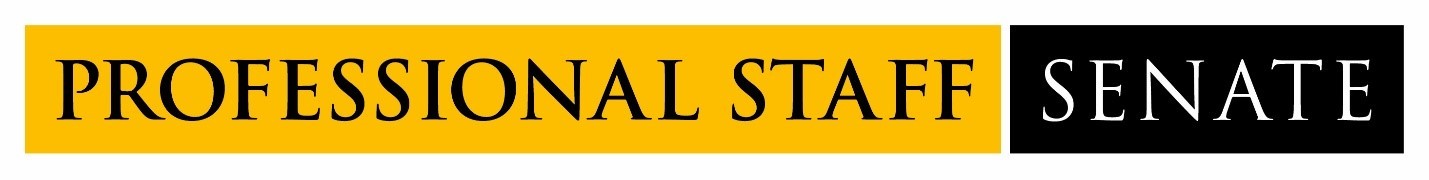 2022-2023 Professional Staff Senate Meeting Schedule

Meetings from 2:30PM – 4:30PMJuly 14, 2022August 11, 2022September 8, 2022October 13, 2022November 10, 2022December 8, 2022January 12, 2023February 9, 2023March 2, 2023April 13, 2023May 11, 2023June 8, 2023